SURAT PERNYATAAN PUBLIKASI ILMIAHYang bertanda tangan dibawah ini, saya Nama 			:  Riri Amatul BaryNIM 			: P17324217022Jurusan 		:  Kebidanan Program Studi 		:  kebidanan bogorJenis Karya Ilmiah	:Karya Tulis Ilmiah		Judul Karya Ilmiah 	: ASUHAN KEBIDANAN PERSALINAN  PADA NY.R 21 		TAHUN DENGAN JANIN PREMATUR, PRESENTASI MAJEMUK DAN GEMELLI 	DI BLUD RS SEKARWANGIDengan ini saya menyatakan bahwa saya menyetujui untuk : Memberikan hak saya bebas royalti kepada Perpustakaan Terpadu Politeknik Kesehatan Kemenkes Bandung atas penulisan karya ilmiah saya, demi pengembangan ilmu pengetahuan. Memberikan hak menyimpan, mengalih mediakan/mengalihformatkan, mengelola dalam bentuk pangkalan data (database), mendistribusikan, serta menampilkanya dalam bentuk softcopy untuk kepentingan akademis kepada Perpustakaan Terpadu Politeknik Kesehatan Kemenkes Bandung, tanpa perlu meminta ijin dari saya selama tetap mencantumkan nama saya sebagai penulis/pencipta.Bersedia dan menjamin untuk menanggung secara pribadi tanpa melibatkan pihak Perpustakaan Terpadu Politeknik Kesehatan Kemenkes Bandung, dari semua bentuk tuntutan hukum yang timbul atas pelanggaran hak cipta dalam karya ilmiah ini. Demikian pernyataan ini saya buat dengan sesungguhnya dan semoga dapat digunakan sebagaimana mestinya. 	Bogor, 07 September 2020	Yang menyatakan 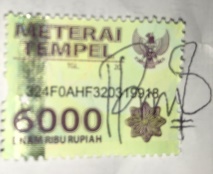 		Riri Amatul Bary